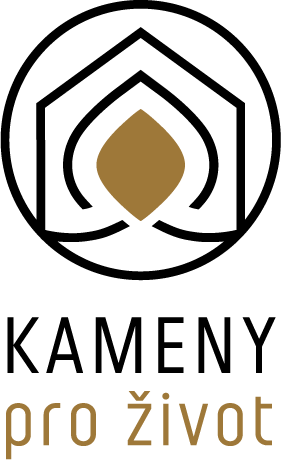 FORMULÁŘ PRO ODSTOUPENÍ OD SMLOUVY(Vrácení / Výměna)Nepoškozené zboží v původním stavu je možné do 14 dnů vrátit nebo vyměnit.Vyplňte tento formulář a pošlete jej buď v balíčku společně se zbožím na naši adresu Aureola s.r.o., Revoluční 1082/8, 110 00 Praha 1nebo na náš email obchod@kamenyprozivot.cz  CHCI ZBOŽÍ:         VRÁTIT       -        VYMĚNITVaše jméno a příjmení: Číslo objednávky: Název zboží:Datum obdržení zboží:V případě vrácení zboží uveďte číslo účtu, na které Vám vrátíme v zákonné lhůtě peníze__________________________________V případě výměny zboží nám prosím uveďte, za co chcete zboží vyměnit
__________________________________Důvod vrácení/výměny zboží (označte):Nesedí mi velikostBarva neodpovídáProdukt je jiný než na fotceNašel/našla jsem jinde levnějiNelíbí se mi kvalita zbožíJiné důvody ______________________________________________________          Datum                                                                                                                                         Váš podpis_____________________	_____________________